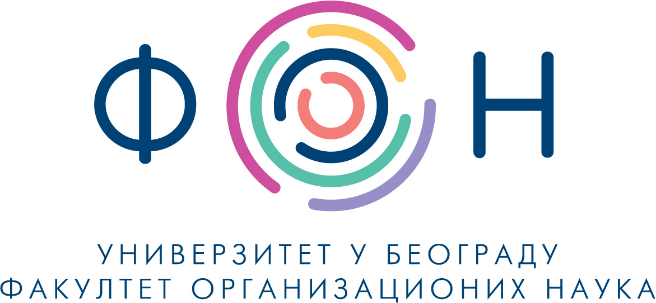 Предмет:
Симулација у пословном одлучивањуОбавезни задациСтудент:Име и презиме бр. индексаБеоград, јун 2018.